Publicado en Ciudad de México  el 31/10/2018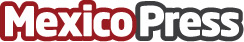 Salud en el trabajo, un reto en las organizaciones mexicanas Anualmente más de 10 millones de personas en el mundo, principalmente en países en desarrollo, mueren en edad laboral por enfermedades no transmisibles o cardiovascularesDatos de contacto:Malinali Estrada(55) 88526099Nota de prensa publicada en: https://www.mexicopress.com.mx/salud-en-el-trabajo-un-reto-en-las Categorías: Internacional Nacional Medicina Sociedad Emprendedores Recursos humanos Ciudad de México http://www.mexicopress.com.mx